Etude de cas : Rillieux- la-pape, une ville nouvelle à réaménager.I/ Situer Rillieux dans l’agglomération lyonnaise : des inégalités fortes à toutes les échelles1/ Doc 1 : Où sont situées les communes où la précarité est la plus forte dans l’agglomération lyonnaise ? ……………………………………………………………………………………………………………………………………………………………………………………………………………………….2/ Doc 1 : Quelles sont les indicateurs de cette précarité ?………………………………………………………………………………………………………………….………………………………………………………………………………………………………………….Doc 2 : Des inégalités entre quartiers à Rillieux3/ doc 2 : Identifiez et caractérisez les inégalités entre quartiers à Rillieux.………………………………………………………………………………………………………………….………………………………………………………………………………………………………………….II/ Réduire les inégalités : le Grand Projet de Ville. Vous disposez de deux plaquettes présentant deux aspects du Grand Projet de Ville de Rillieux la Pape. Rillieux la Pape fait en effet partie des 4 grands projets de ville de la Métropole de Lyon, lancés pour la période 2015/2020. Il s’agit de :Rénover et réhabiliter la ville nouvelle (en reliant mieux les quartiers entre eux, en changeant l’image de ces quartiers et en rééquilibrant l’offre de logements) Favoriser le développement économiqueFavoriser la cohésion sociale.Sur chacune des plaquettes, identifiez les 4 acteurs en charge de ces projets. ………………………………………………………………………………………………………………….………………………………………………………………………………………………………………….Sont-ils des acteurs publics ou privés ?..................................................................................A/ Le projet du BOTTET :Où ce projet se situe-t-il précisément ?...................................................................................………………………………………………………………………………………………………………….Quels sont les 3 objectifs de ce projet d’aménagement ?………………………………………………………………………………………………………………….………………………………………………………………………………………………………………….………………………………………………………………………………………………………………….Quels types de logements ont été retenus pour l’aménagement du nouveau quartier du Bottet ?............................................................................................................................………………………………………………………………………………………………………………….………………………………………………………………………………………………………………….………………………………………………………………………………………………………………….Qu’est-il prévu au niveau des espaces extérieurs ?...............................................................………………………………………………………………………………………………………………….………………………………………………………………………………………………………………….…………………………………………………………………………………………………………………A votre avis, pourquoi dans le projet modifié n’est- il pas prévu de logement social ?...........………………………………………………………………………………………………………………….…………………………………………………………………………………………………………….Montrez que ce projet d’aménagement a aussi un volet économique.………………………………………………………………………………………………………………….………………………………………………………………………………………………………………….………………………………………………………………………………………………………………….Quel autre aménagement culturel est prévu ? Pourquoi ?....................................................………………………………………………………………………………………………………………….Sur le croquis ci-dessous, colorie en rouge les espaces d’habitation, en vert les espaces publics partagés et en bleu les espaces à vocation culturel. Marquez d’une croix les activités économiques.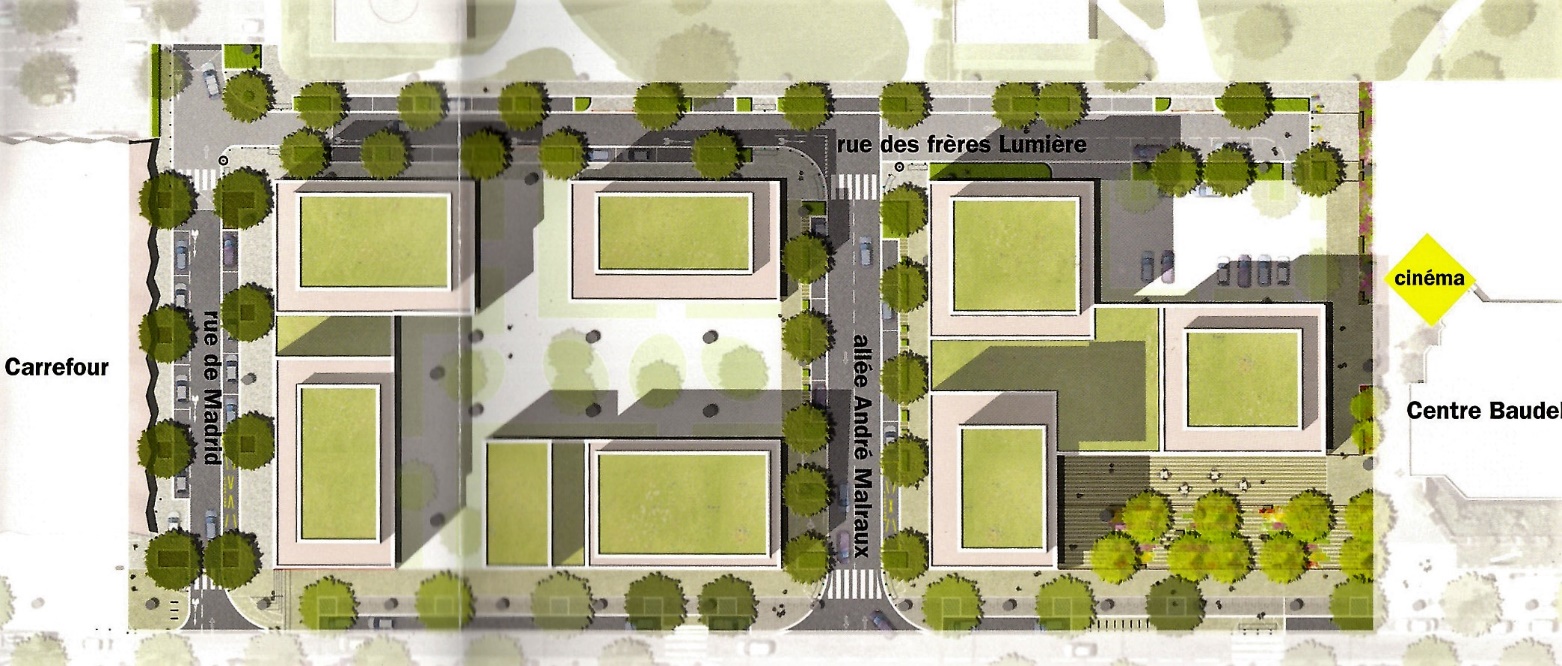 B/ Le projet pour la VELETTE et les balcons de Sermenaz.Où se situe ce projet d’aménagement ?..................................................................................………………………………………………………………………………………………………………….Complétez le tableau suivant en classant les 5 objectifs donnés au projet selon leur thématique générale :Pourquoi les deux tours de la place Lyautey ont-elles été détruites ?………………………………………………………………………………………………………………………………………………………………………………………………………………………Décrivez les nouveaux logements des « Balcons de Sermenaz ».………………………………………………………………………………………………………………….………………………………………………………………………………………………………………….………………………………………………………………………………………………………………….Quels modes de déplacement seront favorisés dans ce nouveau quartier ? Comment ?………………………………………………………………………………………………………………….………………………………………………………………………………………………………………….………………………………………………………………………………………………………………….PROSPECTIVE :L’enquête publique a révélé que les habitants du quartier du Bottet souhaitaient l’aménagement d’espaces de jeux pour les enfants du quartier et la sécurisation des voies routières.En tant qu’aménageur, que pouvez-vous leur proposer ?………………………………………………………………………………………………………………….………………………………………………………………………………………………………………….………………………………………………………………………………………………………………….………………………………………………………………………………………………………………….………………………………………………………………………………………………………………….………………………………………………………………………………………………………………….………………………………………………………………………………………………………………….………………………………………………………………………………………………………………….………………………………………………………………………………………………………………….………………………………………………………………………………………………………………….………………………………………………………………………………………………………………….………………………………………………………………………………………………………………….………………………………………………………………………………………………………………….Dessinez votre projet.QuartierRevenu moyen en euros par anPourcentage de logements sociaux (HLM)Pourcentage de personnes propriétaires de leur logementVancia- Crépieux41 600578Ville nouvelle Est21 1005830Ville nouvelle nord18 500878Ville nouvelle Sud21 1006825Rendre le territoire plus cohérentFavoriser la mixité sociale et le vivre ensembleFavoriser les espaces naturels et les modes de déplacement non polluantsN° objectif (page 1 projet)